COLEGIO EMILIA RIQUELME  GUIA DE APRENDIZAJE EN CASAACTIVIDAD VIRTUAL SEMANA DEL 13 AL 16 DE OCTUBRE COLEGIO EMILIA RIQUELME  GUIA DE APRENDIZAJE EN CASAACTIVIDAD VIRTUAL SEMANA DEL 13 AL 16 DE OCTUBRE COLEGIO EMILIA RIQUELME  GUIA DE APRENDIZAJE EN CASAACTIVIDAD VIRTUAL SEMANA DEL 13 AL 16 DE OCTUBRE 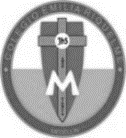 Asignatura: Educación ArtísticaGrado:   4°Docente: Estefanía LondoñoDocente: Estefanía LondoñoViernes, 16 de Octubre del 2020   Agenda virtual: Cuadricula. ( Clase virtual 08:00am por ZOOM)ACTIVIDAD.Sigue las indicaciones de la profe.OJO enviarme la actividad apenas esté lista.Viernes, 16 de Octubre del 2020   Agenda virtual: Cuadricula. ( Clase virtual 08:00am por ZOOM)ACTIVIDAD.Sigue las indicaciones de la profe.OJO enviarme la actividad apenas esté lista.Viernes, 16 de Octubre del 2020   Agenda virtual: Cuadricula. ( Clase virtual 08:00am por ZOOM)ACTIVIDAD.Sigue las indicaciones de la profe.OJO enviarme la actividad apenas esté lista.Viernes, 16 de Octubre del 2020   Agenda virtual: Cuadricula. ( Clase virtual 08:00am por ZOOM)ACTIVIDAD.Sigue las indicaciones de la profe.OJO enviarme la actividad apenas esté lista.